КАК НАСТРОИТЬ СЕБЯ НА УСПЕХ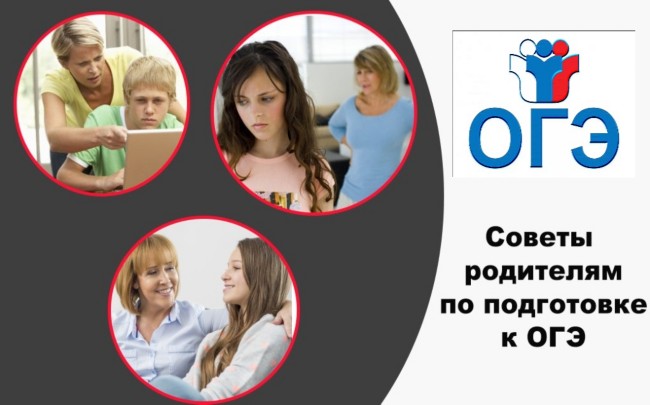 – День сдачи ЕГЭ – очень важный для тебя день. У тебя уже есть положительный опыт сдачи экзаменов в прошлом, воспользуйся им.– Осознай то, что ЕГЭ не свалился на тебя, «как снег на голову». Ты прошел достаточную подготовку к нему на предварительном этапе. В этом тебе помогали родители и учителя.– Мобилизуй свое внимание, сконцентрируйся на успешном выполнении всех заданий – это поможет справиться с ситуацией.– Постарайся сразу сосредоточиться после того, как ты получил текст заданий. Не отвлекайся на посторонние раздражители (шорохи, звуки, разговоры). Перечитывай каждый вопрос дважды, убеждаясь, что ты правильно понял то, что от тебя требуется.– Если тебе не сразу удается сосредоточить внимание, ты отвлекаешься и испытываешь тревожность по поводу ситуации. Успокойся, присмотрись - тебя окружают такие же сверстники и учителя, которые так же, как и ты, заинтересованы в успехе.– Сначала пробегись глазами по всем заданиям и начинай с более легких, а сложное оставь на потом. Это поможет тебе быстро включиться в работу и приобрести уверенность в своих возможностях на все время работы.– Не спеши сразу вписывать правильный ответ, еще раз перечитай задание до конца, убеждая, тем самым, себя в верном выборе. Это поможет избежать досадной ошибки.– При выполнении следующего задания старайся отвлечься от предыдущих и сосредоточиться только на новом задании, даже если в прошлых заданиях ты, как тебе кажется, испытал неудачу.– Обязательно рассчитай приблизительное время на выполнение каждого задания, оставив достаточно времени на проверку всех заданий.– Если ты испытываешь серьезные затруднения по поводу решения тех или иных заданий, примени все свои ресурсы, связанные с предыдущим опытом освоения предмета и помни, что тестовые задания рассчитаны на максимальный уровень трудности. Поэтому постарайся набрать максимальное количество баллов по всем легким заданиям, и количество решенных тобой заданий вполне может оказаться достаточным для хорошей оценки.   Желаем успехов!